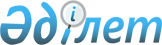 О внесении изменений в состав участников экспертной группы по направлению "Специальные защитные, антидемпинговые и компенсационные меры"
					
			Утративший силу
			
			
		
					Решение Комиссии таможенного союза от 26 февраля 2010 года № 180. Утратило силу решением Коллегии Евразийской экономической комиссии от 17 июля 2018 года № 112.
      Сноска. Утратило силу решением Коллегии Евразийской экономической комиссии от 17.07.2018 № 112 (вступает в силу по истечении 30 календарных дней с даты его официального опубликования).
      Комиссия таможенного союза решила:
      Внести по предложению белорусской и российской Сторон в состав экспертной группы по направлению "Специальные защитные, антидемпинговые и компенсационные меры", утвержденный Решением Комиссии таможенного союза от 25 сентября 2009 г. № 96, следующие изменения:
      а) включить в состав экспертной группы Василевского С.Р. – начальника отдела защитных мер и доступа на рынки департамента внешнеэкономической деятельности Министерства иностранных дел Республики Беларусь и Мирочиненко А.В. – заместителя начальника Управления международного экономического сотрудничества Федеральной антимонопольной службы;
      б) исключить из состава экспертной группы Соболева Р. В.
      Члены Комиссии таможенного союза:
					© 2012. РГП на ПХВ «Институт законодательства и правовой информации Республики Казахстан» Министерства юстиции Республики Казахстан
				
От Республики
Беларусь
От Республики
Казахстан
От Российской Федерации
А. Кобяков
У.Шукеев
И. Шувалов